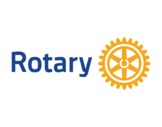 Name:______________________________________________________________________Address: ____________________________________________________________________Telephone(cell/home): _________________________________________________________Email: ______________________________________________________________________Birthday: _________________  Anniversary/Spouse Name:_____________________________Profession/Past Profession:______________________________________________________Have you been involved in Rotary before? ___________________________________________Why do you wish to join this club? _______________________________________________________________________________________________________________________________________________________________________________________________________What type of community service are you interested in? _______________________________________________________________________________________________________________________________________________________________________________________Are you aware there are yearly dues and other potential costs? ___________________________Members ResponsibilitiesAbide by Rotary’s Four Way Test			Attend Scheduled club meetingsParticipate in projects, committees and growth		Pay duesSupport the Rotary Foundation				Learn about club and Rotary through MentorsSignature _____________________________  Date: _____________________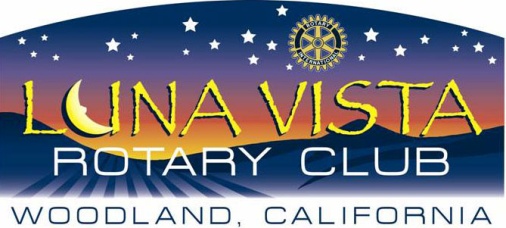 